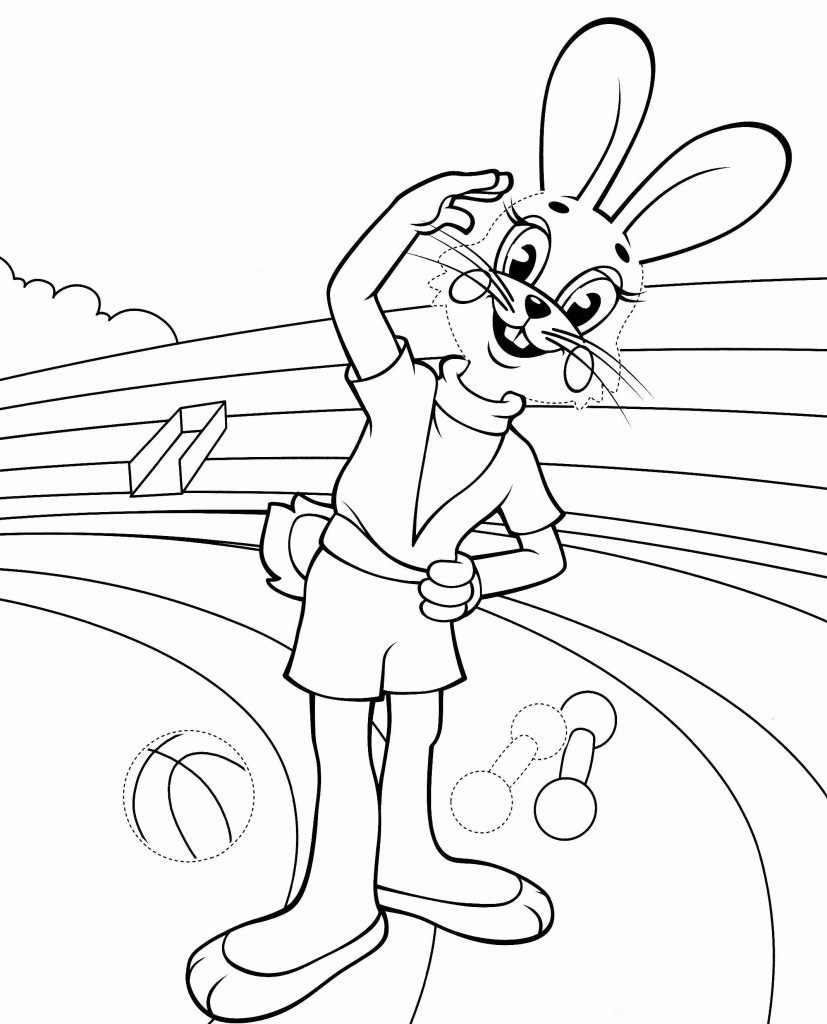 МАДОУ ЦРР ДС № 167 г. ТюмениПамятка для родителей«Утренняя сказка для малыша»Инструктор по физической культуре Колова Л. Г.Ноябрь 2018 г.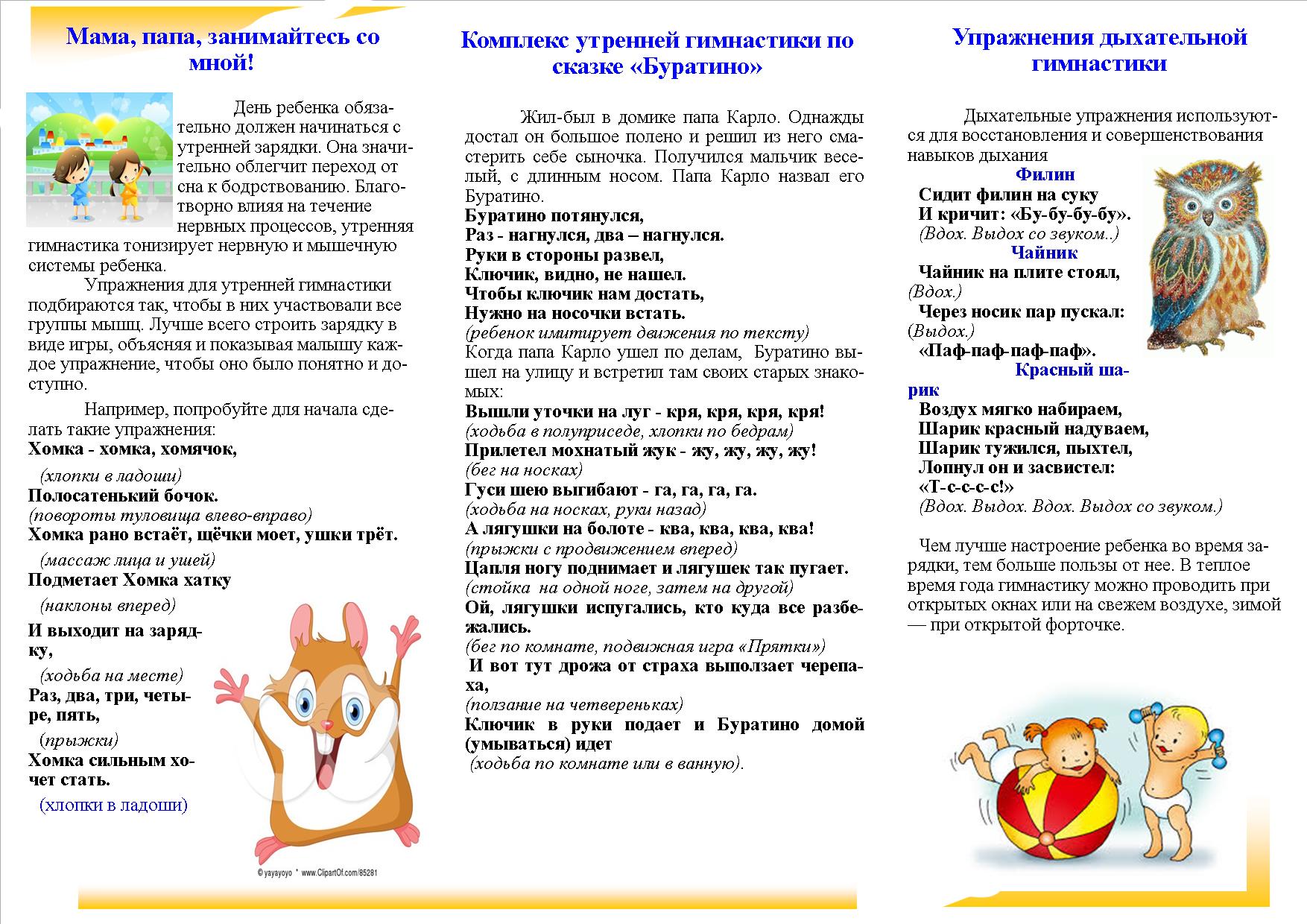 